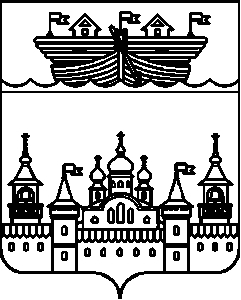 СЕЛЬСКИЙ СОВЕТ ГЛУХОВСКОГО СЕЛЬСОВЕТА ВОСКРЕСЕНСКОГО МУНИЦИПАЛЬНОГО РАЙОНА НИЖЕГОРОДСКОЙ ОБЛАСТИРЕШЕНИЕ04 мая 2018 года									№ 11О выдвижении кандидатов составов участковых избирательных комисий и резервов участковых избирательных комиссий Глуховского сельсовета Воскресенского муниципального района Нижегородской областиВ соответствии с федеральным законом №67-ФЗ от 12 июня 2002 года «Об основных гарантиях избирательных прав и права на участие в референдуме граждан Российской Федерации» сельский Совет Глуховского сельсовета Воскресенского муниципального района Нижегородской области решил:1.Выдвинуть кандидатов в состав участковых избирательных комиссий и резервов участковых избирательных комиссий Глуховского сельсовета Воскресенского муниципального района Нижегородской области:Участковая избирательная комиссия 672:1.Копрова Галина Александровна.2.Колесникова Людмила Евгеньевна3.Толщина Наталья Георгиевна4.Рыбакова Надежда АнатольевнаРезерв участковой избирательной комиссии 672:1.Кузнецова Ольга Феодосьевна2.Манакова Алла Викторовна3.Куранец Нина ЕвгеньевнаУчастковая избирательная комиссия 673:1.Бинцева Ирина Николаевна2.Жичин Николай Евгеньевич3.Соскова Ольга Геннадьевна4.Маслова Ирина Вячеславовна5.Завьялова Алевтина Васильевна6.Шуршина Валентина ВасильевнаРезерв участковой избирательной комиссии 673:1.Михайлова Наталья Александровна2.Клюева Маргарита НиколаевнаУчастковая избирательная комиссия 6741.Зуева Марина Михайловна2.Шуртыгина Ирина Алексеевна3.Князева Екатерина Юрьевна4.Чигрин Сергей СеменовичРезерв участковой избирательной комиссии 674:1.Храмова Ирина Александровна2.Крускина Татьяна Николаевна2.Обнародовать настоящее решение путем вывешивания на информационном стенде в администрации Глуховского сельсовета и разместить в информационно-телекоммуникационной сети Интернет на официальном сайте администрации Воскресенского муниципального района.3.Контроль за исполнением настоящего решения возложить на комиссию по социальной политике, регламенту, вопросам местного самоуправления, благоустройству.4. Настоящее решение вступает в силу со дня его обнародования.Глава местного самоуправления				О.Ю. Леонтьева